ENL Stand Alone: Planning for Theme-based Instruction Across the Academic YearLook at the themes on pages 2-3 and decide which ones are most interesting for your students!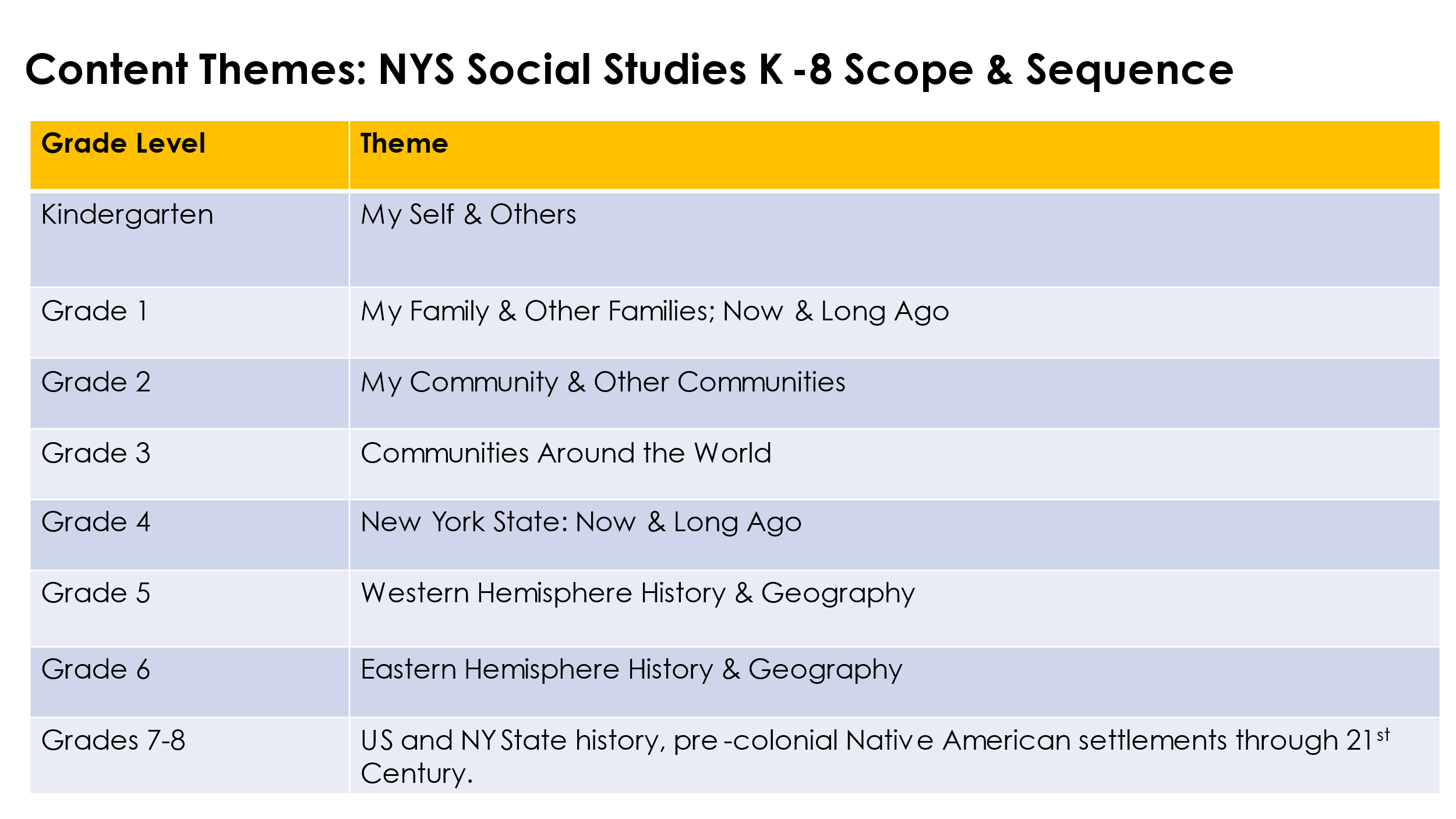 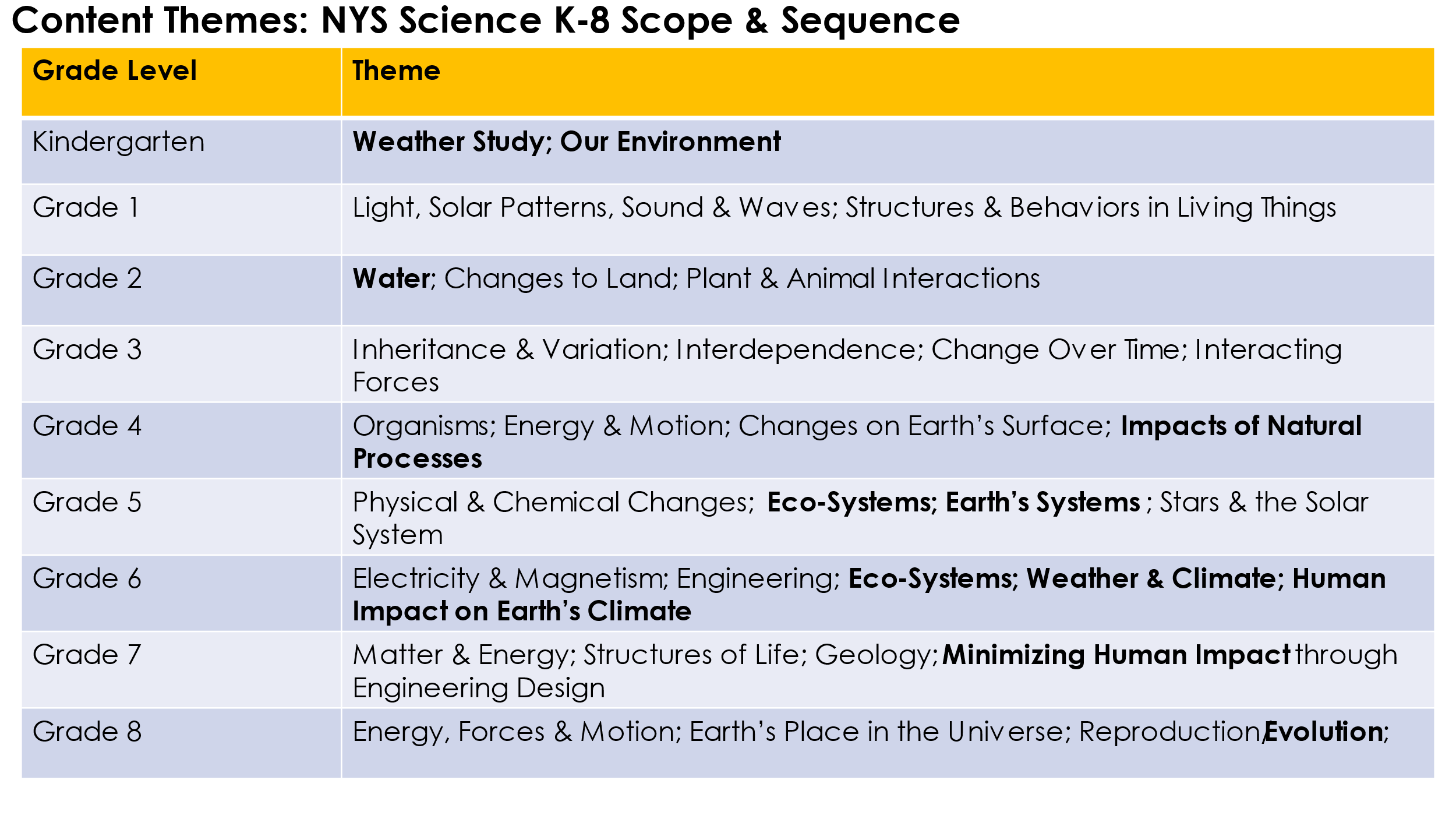 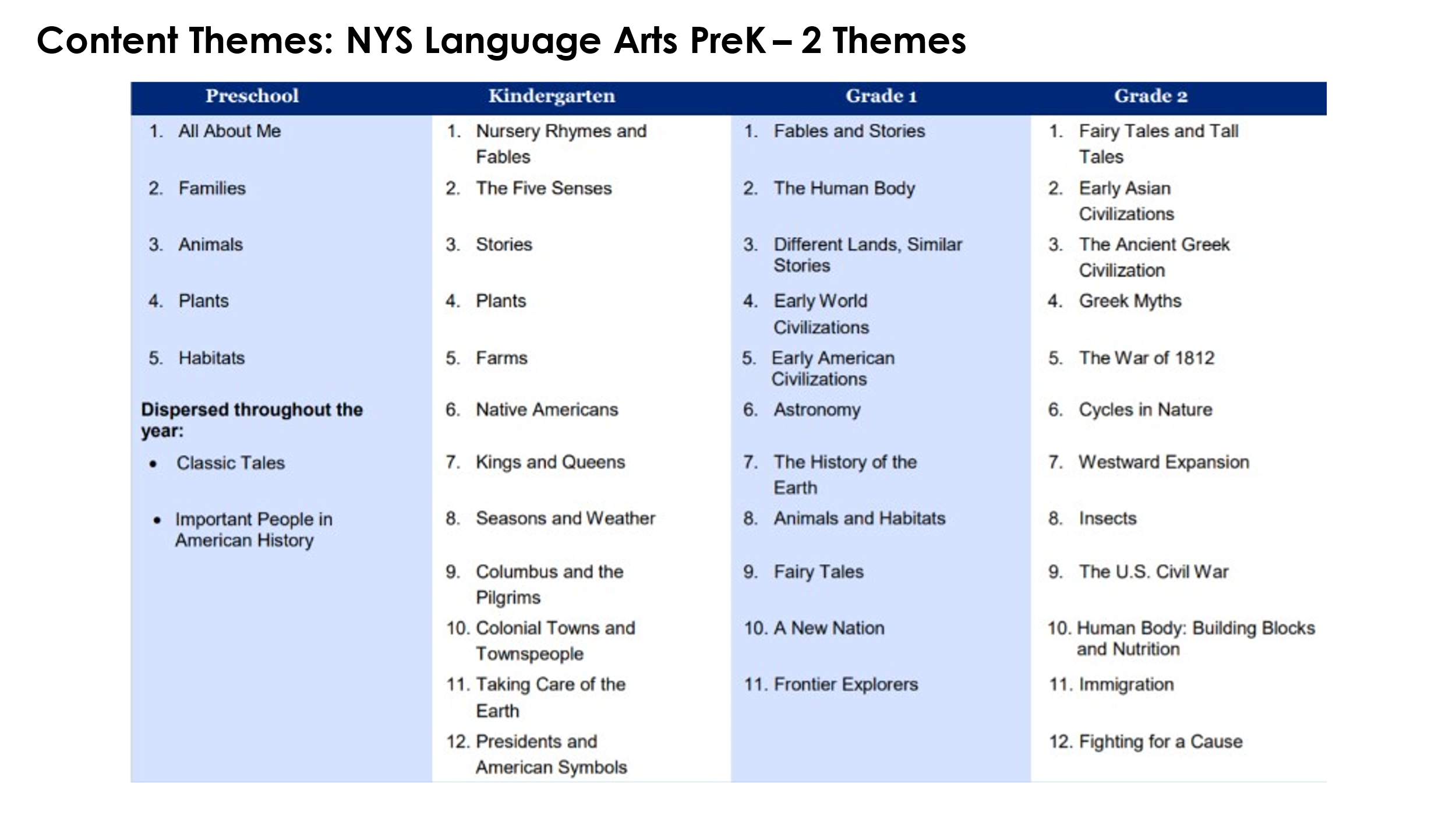 Months of the school year and approximate weeks of instruction, taking into account testing and breaksSept-Oct (approx 4-5 weeks)Nov-Dec (approx 3-5 weeks)Jan-Feb (approx 4-5 weeks)TESTING SEASON! Mar - Apr (approx. 4 weeks)May-June (approx. 6 weeks)Sample Themes My School, my CommunityNYS State and the United StatesFood & CelebrationsThe Seasons and Climates around the WorldHeroesSample DescriptionsIn this first part of the school year, students become accustomed to their new school building and community. Once students have a sense of their immediate environment, we can expand their learning to include important aspects of NYS and the U.S.Since Thanksgiving and the winter holidays have just passed, now is a great time for students to discuss the food and celebrations in their cultures, and learn about other traditions.It's spring and a season of growing. Students can study the passage of the seasons in NY, as well as seasons and climates around the world. At the end of the year, students need to unwind and learn inspiring stories about heroes, both real and fictional, and their stories. Your themes & descriptions